私立育民高級工業家事職業學校104學年度精進優質計畫104-3-2專業技能精進計畫活動照片研習時間：104年12月07日（星期一）08:00-16:00研習地點：亞太創意技術學院研習講師：亞太蔣雲錦教授研習主題：校際經驗交流 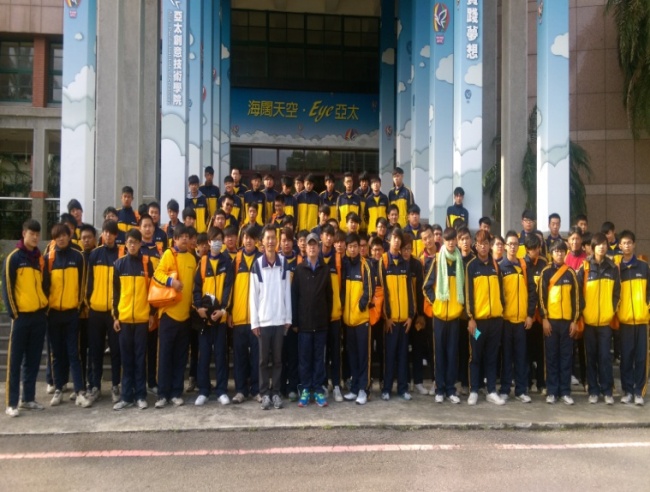 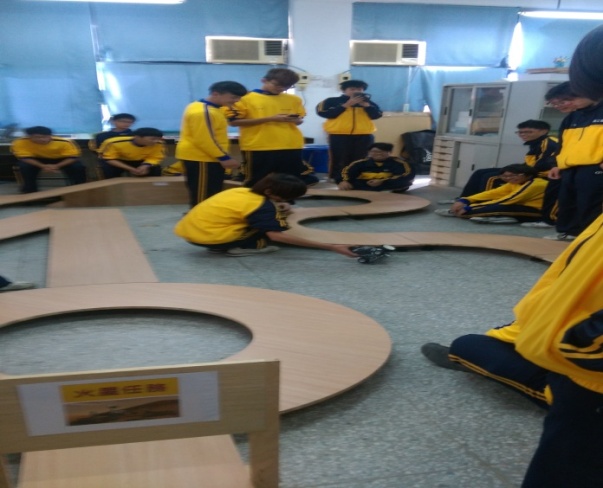 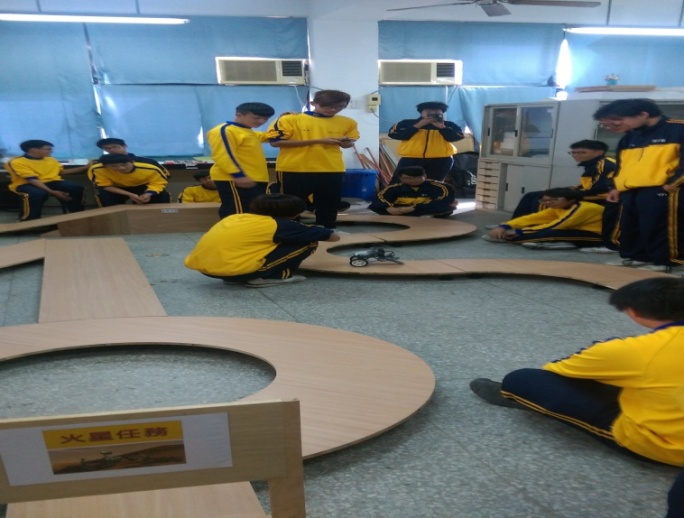 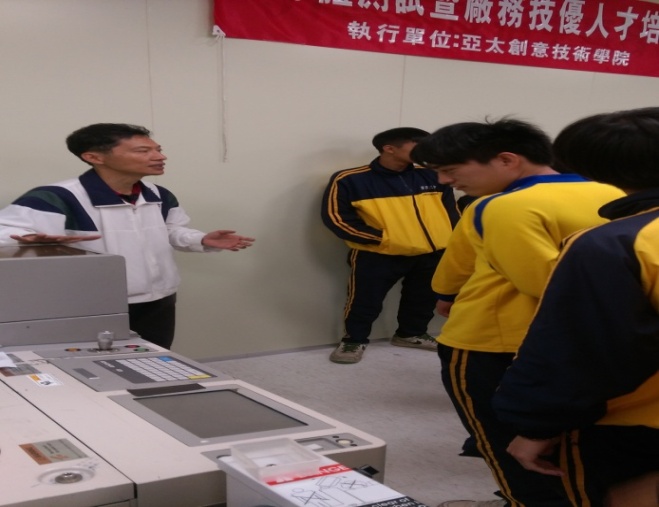 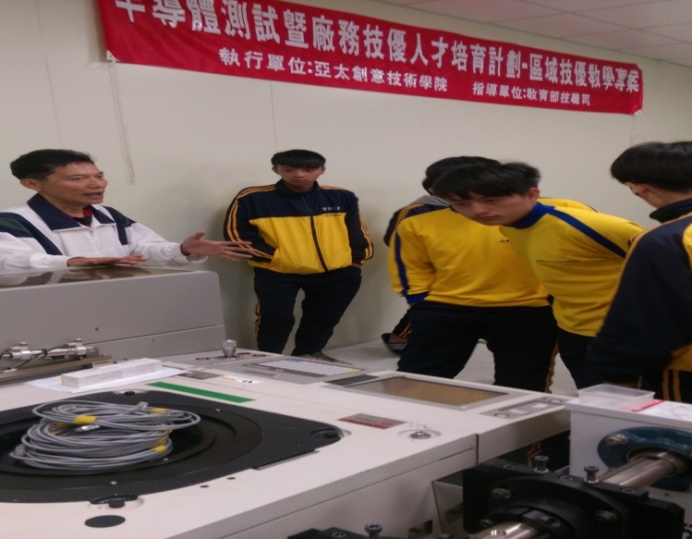 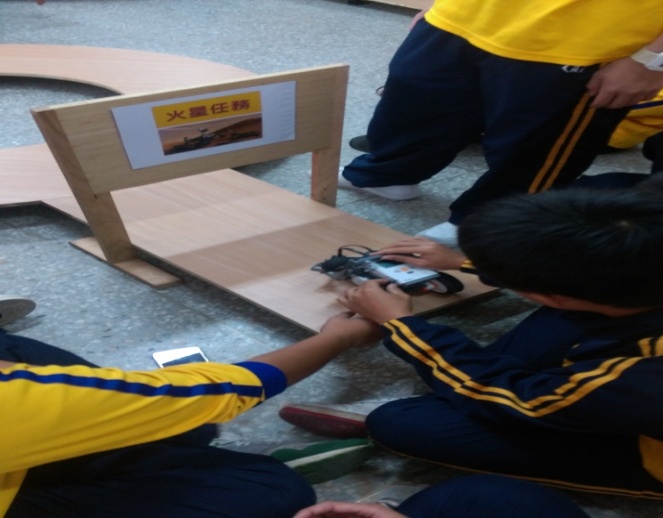 